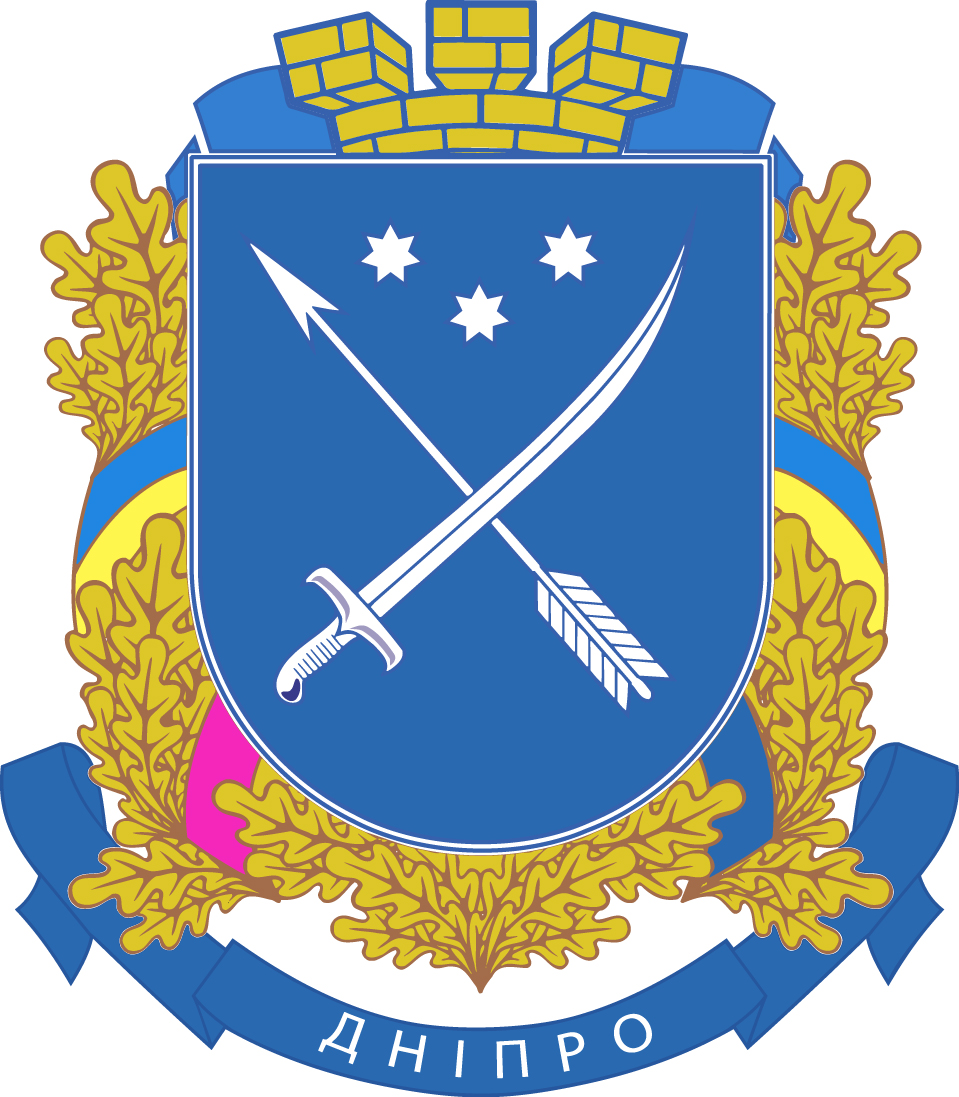 КОМУНАЛЬНЕ  ПІДПРИЄМСТВО“ОЗДОРОВЛЕННЯ  ТА  ВІДПОЧИНОК”дніпровської  міської  радиОБГРУНТУВАННЯтехнічних та якісних характеристик предмета закупівлі, розміру бюджетного призначення, очікуваної вартості предмета закупівлі(Постанова КМУ від 11 жовтня 2016 р. № 710 «Про ефективне використання державних коштів» (зі змінами))ДК 021:2015: (CPV): 7971000-4 - Охоронні послуги (Послуги з охорони приміщень та території)UA-2021-12-28-006824-cНайменування замовника: Комунальне підприємство «Оздоровлення та відпочинок» Дніпровської міської ради;Місцезнаходження замовника: 49000, Україна, Дніпропетровська область, м. Дніпро, проспект Дмитра Яворницького, 64-в;Ідентифікаційний код замовника в Єдиному державному реєстрі юридичних осіб, фізичних осіб - підприємців та громадських формувань: 40909288;Категорія замовника: Юридична особа, яка забезпечує потреби держави або територіальної громади;Назва предмета закупівлі із зазначенням коду та назви відповідних класифікаторів предмета закупівлі і частин предмета закупівлі (лотів) (за наявності): ДК 021:2015: (CPV): 7971000-4 - Охоронні послуги (Послуги з охорони приміщень та території)Кількість, місце та строк поставки товарів, виконання робіт чи надання послуг: 49000 Україна Дніпропетровська область м. Дніпро вул. Березанівська,67 та вул. Гаванська,11; 38544 людино-год; 3 01.02.2022 до 31.12.2022. Вид закупівлі: Відкриті торги. Ідентифікатор закупівлі UA-2021-12-28-006824-cОбґрунтування технічних та якісних характеристик предмета закупівлі: Термін надання послуг: до 31 грудня 2022. Інформація про необхідні технічні, якісні та кількісні характеристики предмета закупівлі визначена у Додатку 2 до Тендерної документації, затвердженої рішенням уповноваженої особи від 28 грудня  2021 року № 23. Технічні, якісні та кількісні характеристики предмета закупівлі визначені відповідно до потреб Замовника з метою забезпечення  охорони приміщень та території.Обґрунтування розміру бюджетного призначення: Розмір бюджетного призначення передбачено планом використання бюджетних коштів Комунального підприємства «Оздоровлення та відпочинок» Дніпровської міської ради  згідно  Комплексної програми соціального захисту мешканців міста Дніпра на 2022 – 2026 рр. затвердженою рішенням міської ради від 23.06.2021 № 19/8.Обґрунтування очікуваної вартості предмета закупівлі: Очікувана вартість предмета закупівлі 1 857 820,80 грн (один мільйон вісімсот п’ятдесят сім тисяч вісімсот двадцять грн. 80 коп.). Визначення очікуваної вартості предмета закупівлі здійснено з урахуванням затвердженої центральним органом виконавчої влади, що забезпечує формування та реалізує державну політику у сфері публічних закупівель, примірної методики визначення очікуваної вартості предмета закупівлі, затвердженої Наказом Міністерства розвитку економіки, торгівлі та сільського господарства України (Мінекономіки) від 18.02.2020 № 275 "Про затвердження примірної методики визначення очікуваної вартості предмета закупівлі", зі змінами, методом порівняння ринкових цін, отриманих шляхом пошуку, збору та аналізу загальнодоступної інформації про ціну товарів та послуг, що містяться в мережі Інтернет у відкритому доступі, в тому числі на сайтах виробників та/або постачальників відповідної продукції, спеціалізованих торгівельних майданчиках, в електронних каталогах, рекламі, прас-листах, в електронній системі закупівель «Prozorro.gov.ua» та на аналогічних торгівельних майданчиках, інформацію, отриману шляхом проведення попередніх ринкових консультацій також враховуються ціни попередніх власних закупівель замовника аналогічних/ідентичних товарів/послуг, ціни відповідних закупівель минулих періодів, інформація про які міститься в електронній системі закупівель Prozorro з урахуванням індексу інфляції, які приведені до єдиних умов.пр. Д. Яворницького, 64-В,   м. Дніпро,   49000,   код ЄДРПОУ 40909288е-mail: kp.ozdorovlennya@gmail.com